проект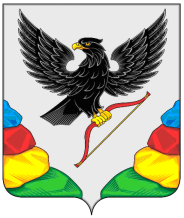 СОВЕТ МУНИЦИПАЛЬНОГО РАЙОНА «НЕРЧИНСКИЙ РАЙОН» ЗАБАЙКАЛЬСКОГО КРАЯРЕШЕНИЕ          февраля 2021 года                                                                          №г. НерчинскО внесении изменений в  структуру администрации муниципального района «Нерчинский район»	В соответствии с частью 2 статьи 25 Устава муниципального района «Нерчинский район», Совет муниципального района «Нерчинский район» РЕШИЛ:	1.  Внести  изменения в структуру администрации муниципального района «Нерчинский район», утвержденную решением Совета муниципального района «Нерчинский район» от 28 декабря 2015 года №289 «Об утверждении структуры администрации муниципального района «Нерчинский район» (в редакции решения от 24.04.2017 г №412).	2. Утвердить изменения в структуру администрации муниципального района «Нерчинский район» утвержденную решением Совета муниципального района «Нерчинский район» от 28 декабря 2015 года №289 «Об утверждении структуры администрации муниципального района «Нерчинский район» (в редакции решения от 24.04.2017 г №412) (прилагается).	3. Настоящее решение опубликовать  в газете «Нерчинская звезда».	4. Решение вступает в силу на следующий день после официального опубликования.Глава муниципального района«Нерчинский район»                                                                    М.С. Слесаренко   ПРИЛОЖЕНИЕУТВЕРЖДЕНОрешением Совета муниципальногорайона «Нерчинский район»   от «___»_________2021 г   №____И З М Е Н Е Н И Я,внесенные в структуру администрации муниципального района «Нерчинский район» утвержденную решением Совета муниципального района «Нерчинский район» от 28 декабря 2015 года №289 «Об утверждении структуры администрации муниципального района «Нерчинский район» (в редакции решения от 24.04.2017 г №412)1. Раздел 1. Администрация муниципального района изложить в новой редакции:1. Первый заместитель главы муниципального района «Нерчинский район» по социальным вопросам и вопросам жизнеобеспечения – начальник отдела по социальной, молодёжной политике и спорту2. Заместитель главы муниципального района «Нерчинский район»  по экономике и развитию сельских территорий 3. Заместитель главы муниципального района «Нерчинский район» по развитию инфраструктуры, дорожной деятельности и связи. 			___________________________